OGGETTO: candidatura figura di completamento organigramma a.s. 2023/2024Il /la sottoscritto/a_	                              _, nato/a a_		il	                      , in servizio presso Codesto Istituto in qualità di  Docente di____________________  plesso _______________ contratto a Tempo____________________  Propone la propria candidatura per la seguente figura:Referente d’Istituto InvalsiReferente d’Istituto Bullismo e CyberbullismoReferente d’Istituto FormazioneReferente d’Istituto Laboratori di informaticaMembro della commissione P.T.O.F.Membro della commissione Bullismo e CyberbullismoMembro della commissione Testi e ContestiMembro della commissione Sito WebMembro della commissione Continuità e OrientamentoSiniscola, 									In fede							                                                                      															__________________________________________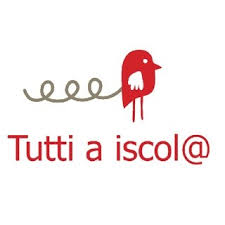 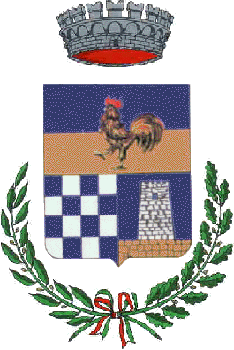 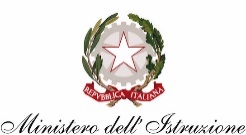 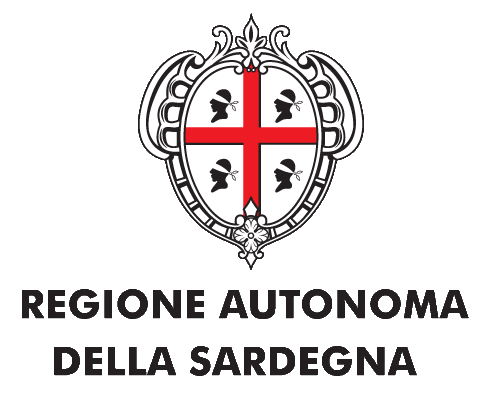 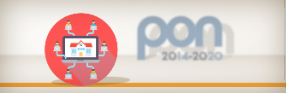 ISTITUTO COMPRENSIVO n. 2 - ALBINO BERNARDINISCUOLA DELL’ INFANZIA – SCUOLA PRIMARIA – SCUOLA SECONDARIA DI I GRADOVia Sarcidano- Loc. Sa Sedda, TEL. 0784-877795PEC: nuic87900t@pec.istruzione.it E-mail: nuic87900t@istruzione.it SITO WEB: https://www.icsiniscola2.edu.itCodice Fiscale: 93043420913 08029 SINISCOLA (NU)ISTITUTO COMPRENSIVO n. 2 - ALBINO BERNARDINISCUOLA DELL’ INFANZIA – SCUOLA PRIMARIA – SCUOLA SECONDARIA DI I GRADOVia Sarcidano- Loc. Sa Sedda, TEL. 0784-877795PEC: nuic87900t@pec.istruzione.it E-mail: nuic87900t@istruzione.it SITO WEB: https://www.icsiniscola2.edu.itCodice Fiscale: 93043420913 08029 SINISCOLA (NU)ISTITUTO COMPRENSIVO n. 2 - ALBINO BERNARDINISCUOLA DELL’ INFANZIA – SCUOLA PRIMARIA – SCUOLA SECONDARIA DI I GRADOVia Sarcidano- Loc. Sa Sedda, TEL. 0784-877795PEC: nuic87900t@pec.istruzione.it E-mail: nuic87900t@istruzione.it SITO WEB: https://www.icsiniscola2.edu.itCodice Fiscale: 93043420913 08029 SINISCOLA (NU)ISTITUTO COMPRENSIVO n. 2 - ALBINO BERNARDINISCUOLA DELL’ INFANZIA – SCUOLA PRIMARIA – SCUOLA SECONDARIA DI I GRADOVia Sarcidano- Loc. Sa Sedda, TEL. 0784-877795PEC: nuic87900t@pec.istruzione.it E-mail: nuic87900t@istruzione.it SITO WEB: https://www.icsiniscola2.edu.itCodice Fiscale: 93043420913 08029 SINISCOLA (NU)ISTITUTO COMPRENSIVO n. 2 - ALBINO BERNARDINISCUOLA DELL’ INFANZIA – SCUOLA PRIMARIA – SCUOLA SECONDARIA DI I GRADOVia Sarcidano- Loc. Sa Sedda, TEL. 0784-877795PEC: nuic87900t@pec.istruzione.it E-mail: nuic87900t@istruzione.it SITO WEB: https://www.icsiniscola2.edu.itCodice Fiscale: 93043420913 08029 SINISCOLA (NU)